Soluzioni [ A ]2.La successione è ben definita ( questo è ovvio, perché la funzione f ( x ) è definita su tutto R ) e positiva ( questo si prova facilmente per induzione ).xn+1 ≤ xn 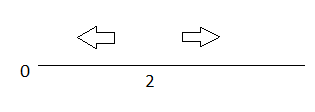  Proviamo per induzione che è sempre xn < 2.Per n = 1 è vera ( x1 = 3/8 ).Supponiamola vera per n e verifichiamola per n+1: , vera per l’ipotesi fatta.La successione è sempre compresa in [ 0  , 2 ] dunque è limitata; inoltre è decrescente e dunque ammette limite ( che è anche l’estremo inferiore ) che è necessariamente il punto fisso 0.In conclusione : sup = max = 3/8 , min non esiste , inf = lim = 0.La serie corrispondente verifica la condizione necessaria per la convergenza; inoltre è positiva e possiamo quindi studiarla con il criterio del rapporto:.Il risultato garantisce la convergenza della serie.3.log xn  =  .Soluzioni [ B ]2.La successione è ben definita ( questo è ovvio, perché la funzione f ( x ) è definita su tutto R ) e positiva ( questo si prova facilmente per induzione ).xn+1 ≤ xn 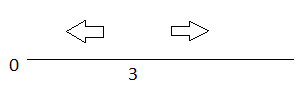  Proviamo per induzione che è sempre xn > 3.Per n = 1 è vera ( x1 = 7/2 ).Supponiamola vera per n e verifichiamola per n+1:, vera per l’ipotesi fatta.La successione è sempre compresa in [ 3 , +∞ ) ed è crescente: dunque ammette limite ( che è anche l’estremo superiore ). Non essendoci a destra di 3 punti fissi, il limite è +∞. In particolare la successione non è limitata superiormente.In conclusione : sup = +∞,  max non esiste ,  inf = min = 7/2.La serie associata alla successione 1 / xn verifica la condizione necessaria per la convergenza; inoltre è positiva e possiamo quindi studiarla con il criterio del rapporto:Il risultato garantisce la convergenza della serie.3.log xn  =  .Soluzioni [ C ]2.La successione è ben definita ( questo è ovvio, perché la funzione f ( x ) è definita su tutto R ) e positiva ( questo si prova facilmente per induzione ).xn+1 ≤ xn  Proviamo per induzione che è sempre xn > 2.Per n = 1 è vera ( x1 = 8/3 ).Supponiamola vera per n e verifichiamola per n+1:, vera per l’ipotesi fatta.La successione è sempre compresa in [ 2 , +∞ ) ed è crescente: dunque ammette limite ( che è anche l’estremo superiore ). Non essendoci a destra di 2 punti fissi, il limite è +∞. In particolare la successione non è limitata superiormente.In conclusione : sup = +∞,  max non esiste ,  inf = min = 8/3.La serie associata alla successione 1 / xn verifica la condizione necessaria per la convergenza; inoltre è positiva e possiamo quindi studiarla con il criterio del rapporto:Il risultato garantisce la convergenza della serie.3.log xn  =  .Soluzioni [ D ]2.La successione è ben definita ( questo è ovvio, perché la funzione f ( x ) è definita su tutto R ) e positiva ( questo si prova facilmente per induzione ).xn+1 ≤ xn  Proviamo per induzione che è sempre xn < 3.Per n = 1 è vera ( x1 = 2/7 ).Supponiamola vera per n e verifichiamola per n+1: , vera per l’ipotesi fatta.La successione è sempre compresa in [ 0 , 3 ] dunque è limitata; inoltre è decrescente e dunque ammette limite ( che è anche l’estremo inferiore ) che è necessariamente il punto fisso 0.In conclusione : sup = max = 2/7 , min non esiste , inf = lim = 0.La serie corrispondente verifica la condizione necessaria per la convergenza; inoltre è positiva e possiamo quindi studiarla con il criterio del rapporto:.Il risultato garantisce la convergenza della serie.3.log xn  =  .